АДМИНИСТРАЦИЯ НОВОКРИВОШЕИНСКОГО СЕЛЬСКОГО ПОСЕЛЕНИЯПОСТАНОВЛЕНИЕ12.10.2023                                                                                                               № 115с. НовокривошеиноКривошеинского районаТомской областиО выделе земельного участка из общей долевой собственности              Руководствуясь Федеральным законом от 24.07.2002 г. № 101-ФЗ «Об обороте земель сельскохозяйственного назначения»,  на основании  выписки из ЕГРН об основных характеристиках и зарегистрированных правах на объект недвижимости №КУВИ-001/2023-192149431 от 23.08.2023 г. в границах земель КСП «Новокривошеинское» Кривошеинского района Томской области, кадастровый номер земельного участка 70:09:0000000:17              ПОСТАНОВЛЯЮ:              1. Выделить земельный участок площадью 2667000 кв.м. из общей долевой собственности в границах земель КСП «Новокривошеинское» Кривошеинского района Томской области, на основании утвержденного проекта межевания земельного участка, извещения о его согласовании в средствах массовой информации (газета «Районные вести» №70 от 09.09.2023 г.), кадастровый номер земельного участка 70:09:0000000:17 (разрешенное использование – сельскохозяйственное использование, земли сельскохозяйственного назначения).    2. Зарегистрировать  право собственности муниципального образования Новокривошеинское сельское поселение на образованный земельный участок площадью 2667000 кв. м.              3. Настоящее  постановление вступает в силу с даты его подписания.              4. Контроль за исполнением настоящего постановления оставляю за собой.Глава Новокривошеинского сельского поселения                           А.О. Саяпин(Глава Администрации)Фадина Тамара Михайловна 83825147433В делоПрокуратураООО «ТОМЗЕМГЕО» -2 экз.Фадина Т.М.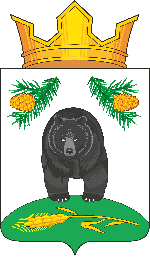 